.Start dancing on lyrics. - No tags, No restarts.KICK, KICK, TRIPLE STEP, KICK, KICK, TRIPLE STEPROCKING CHAIR, JAZZ BOX ¼ RIGHTPIVOT TURN, SHUFFLE, COASTER STEPSCISSOR, SCISSOR, 2 SYNCOPATED HEEL AND TOE TOUCHESStart over.Wagon Wheel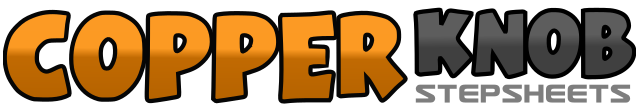 .......Count:32Wall:4Level:Improver.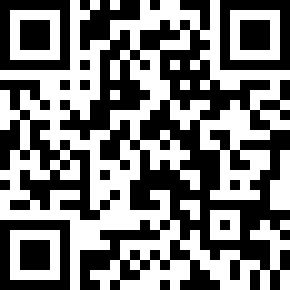 Choreographer:Ed Evangelista (USA) - April 2013Ed Evangelista (USA) - April 2013Ed Evangelista (USA) - April 2013Ed Evangelista (USA) - April 2013Ed Evangelista (USA) - April 2013.Music:Wagon Wheel - Darius RuckerWagon Wheel - Darius RuckerWagon Wheel - Darius RuckerWagon Wheel - Darius RuckerWagon Wheel - Darius Rucker........1, 2, 3 & 4Kick R forward, kick R out to the side, triple step RLR5, 6, 7 & 8Kick L forward, kick L out to the side, triple LRL1,2,3,4Rock forward on R, recover L, rock back on R, recover L5,6,7,8Cross R over L, step back on L, turn ¼ right on R, step forward on L1, 2, 3 & 4Step forward on R, pivot half turn left, shuffle forward RLR5, 6, 7, & 8Rock forward on L, recover R, step back on L, R together, forward on L1 & 2, 3 & 4Rock R, recover L, cross R over L, Rock L, recover R, cross L over R& 5 & 6Step back on R, touch L heel, step forward on L, touch R toe back& 7 & 8Step back on R, touch L heel, step forward on L, touch R toe back